God's DeliveranceGod's DeliveranceBarry G. Johnson, Sr. / GeneralDiscovering the Church / Deliverance; Deliverer; Salvation; Obedience / Acts 12:6–19God frequently rescues people from danger, suffering and sin, often through human agency.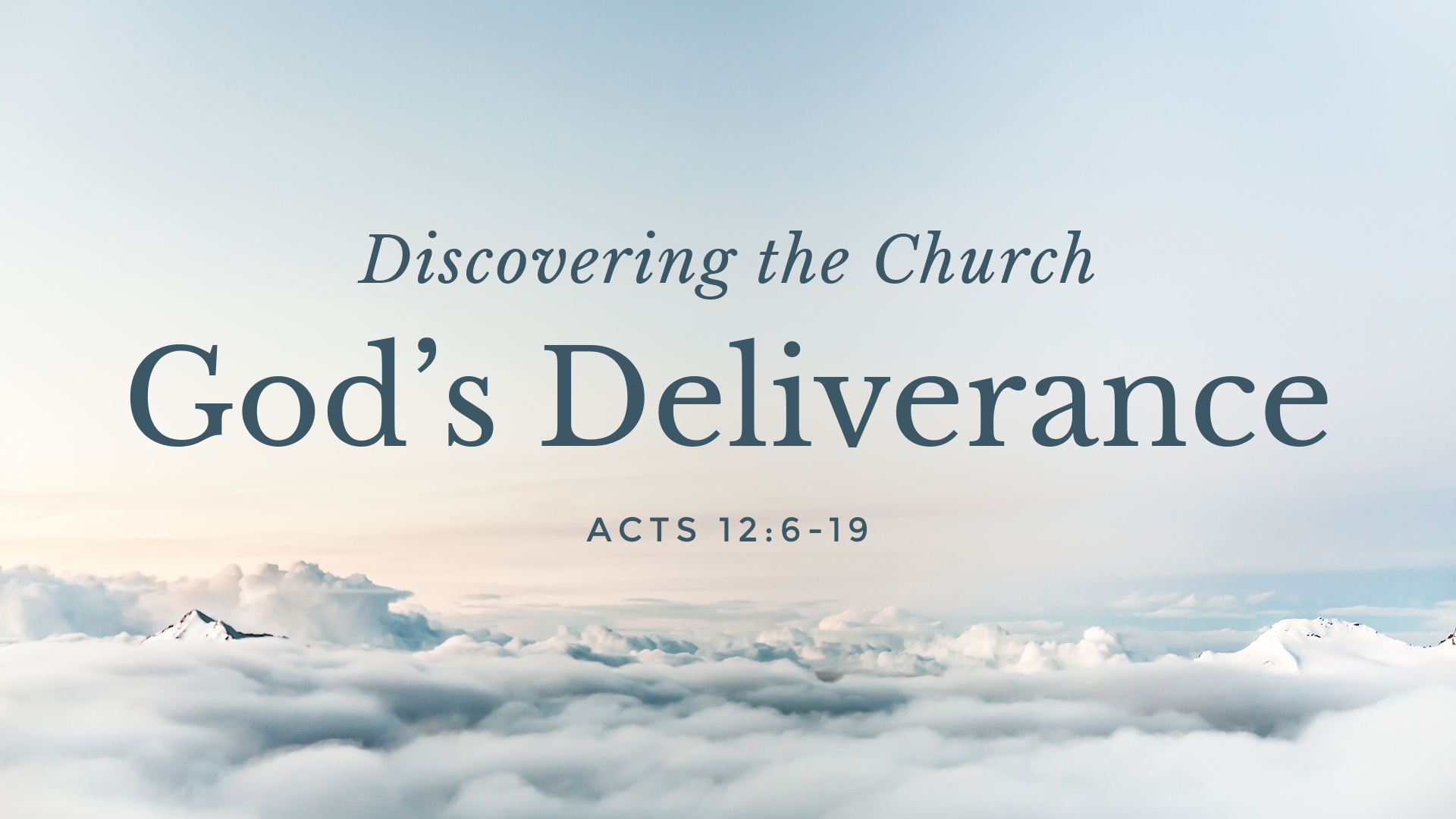 I. God is the Source of DeliveranceA. Deliverance comes from GodPsalm 3:8 ESV8 Salvation belongs to the Lord; your blessing be on your people! SelahB. There is no deliverance by other gods2 Kings 18:33 ESV33 Has any of the gods of the nations ever delivered his land out of the hand of the king of Assyria?C. There is no escape from GodIsaiah 43:13 ESV13 Also henceforth I am he; there is none who can deliver from my hand; I work, and who can turn it back?”II. Different kinds of deliveranceA. From danger1 Samuel 17:37 ESV37 And David said, “The Lord who delivered me from the paw of the lion and from the paw of the bear will deliver me from the hand of this Philistine.” And Saul said to David, “Go, and the Lord be with you!”B. From illnessPsalm 103:3 ESV3 who forgives all your iniquity, who heals all your diseases,C. From troublePsalm 54:7 ESV7 For he has delivered me from every trouble, and my eye has looked in triumph on my enemies.D. From slaveryExodus 20:2 ESV2 “I am the Lord your God, who brought you out of the land of Egypt, out of the house of slavery.E. From enemiesLuke 1:74 ESV74 that we, being delivered from the hand of our enemies, might serve him without fear,F. From SatanLuke 22:31–32 ESV31 “Simon, Simon, behold, Satan demanded to have you, that he might sift you like wheat, 

32 but I have prayed for you that your faith may not fail. And when you have turned again, strengthen your brothers.”G. From the fear of deathHebrews 2:14–15 ESV14 Since therefore the children share in flesh and blood, he himself likewise partook of the same things, that through death he might destroy the one who has the power of death, that is, the devil, 

15 and deliver all those who through fear of death were subject to lifelong slavery.H. From all fearsPsalm 34:4 ESV4 I sought the Lord, and he answered me and delivered me from all my fears.I. From sinGalatians 1:4 ESV4 who gave himself for our sins to deliver us from the present evil age, according to the will of our God and Father,J. From the coming wrath1 Thessalonians 5:9 ESV9 For God has not destined us for wrath, but to obtain salvation through our Lord Jesus Christ,III. Deliverance for God’s peopleA. God promises deliveranceJeremiah 15:11 ESV11 The Lord said, “Have I not set you free for their good? Have I not pleaded for you before the enemy in the time of trouble and in the time of distress?B. God’s people are to pray for deliveranceMatthew 6:13 ESV13 And lead us not into temptation, but deliver us from evil.IV. The proper response to deliveranceA. PraiseLuke 5:25 ESV25 And immediately he rose up before them and picked up what he had been lying on and went home, glorifying God.Acts 3:8 ESV8 And leaping up, he stood and began to walk, and entered the temple with them, walking and leaping and praising God.B. Delight1 Samuel 2:1 ESV1 And Hannah prayed and said, “My heart exults in the Lord; my horn is exalted in the Lord. My mouth derides my enemies, because I rejoice in your salvation.C. ThanksgivingRomans 7:24–25 ESV24 Wretched man that I am! Who will deliver me from this body of death? 

25 Thanks be to God through Jesus Christ our Lord! So then, I myself serve the law of God with my mind, but with my flesh I serve the law of sin.D. TrustPsalm 40:1–3 ESV1 I waited patiently for the Lord; he inclined to me and heard my cry. 

2 He drew me up from the pit of destruction, out of the miry bog, and set my feet upon a rock, making my steps secure. 

3 He put a new song in my mouth, a song of praise to our God. Many will see and fear, and put their trust in the Lord.E. ObedienceJohn 5:14 ESV14 Afterward Jesus found him in the temple and said to him, “See, you are well! Sin no more, that nothing worse may happen to you.”John 8:10–11 ESV10 Jesus stood up and said to her, “Woman, where are they? Has no one condemned you?” 

11 She said, “No one, Lord.” And Jesus said, “Neither do I condemn you; go, and from now on sin no more.”Hear - Romans 10:17 (NIV)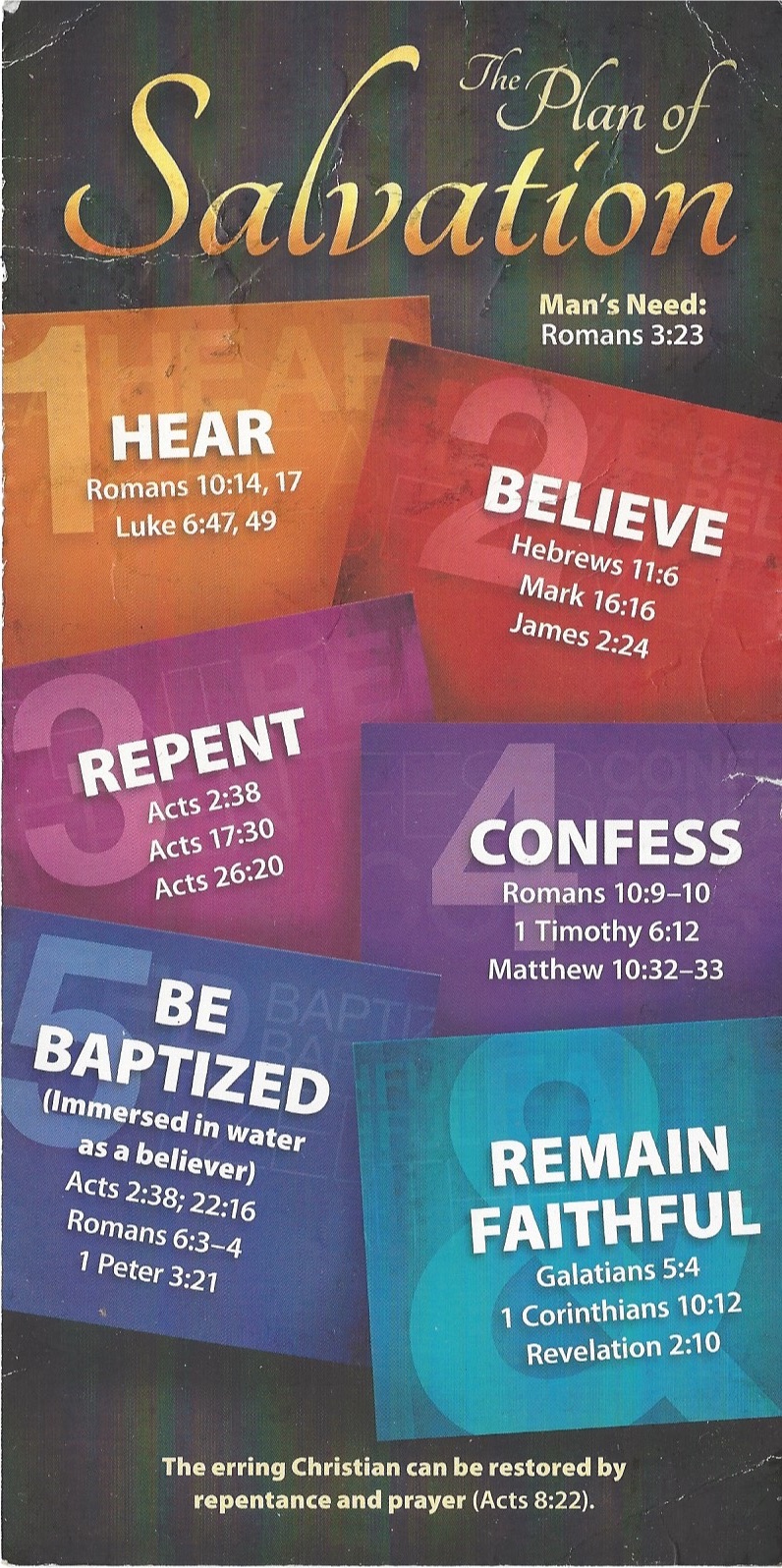 17 Consequently, faith comes from hearing the message, and the message is heard through the word about Christ.Believe - Hebrews 11:6 (NIV)6 And without faith it is impossible to please God, because anyone who comes to him must believe that he exists and that he rewards those who earnestly seek him.Repent - Acts 17:30 (NIV)30 In the past God overlooked such ignorance, but now he commands all people everywhere to repent.Confess - 1 Timothy 6:12 (NIV)12 Fight the good fight of the faith. Take hold of the eternal life to which you were called when you made your good confession in the presence of many witnesses.Be Baptized - Acts 2:38 (ESV) 38 And Peter said to them, “Repent and be baptized every one of you in the name of Jesus Christ for the forgiveness of your sins, and you will receive the gift of the Holy Spirit. Remain Steadfast - Revelation 2:10 (NIV)10 Do not be afraid of what you are about to suffer. I tell you, the devil will put some of you in prison to test you, and you will suffer persecution for ten days. Be faithful, even to the point of death, and I will give you life as your victor’s crown.